Client detailsName: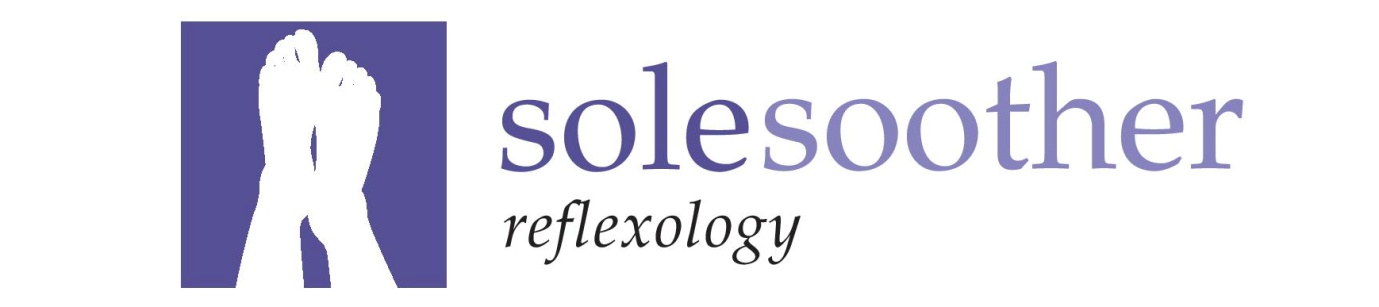 Address: GP name:Address:GP name:Address:Telephone:Email:Emergency contact details:Age:                                          D.O.B:Dependents:   Age:                                          D.O.B:Dependents:   Medical historyMedical historyMedical historyMajor illnesses/operations/injuries:Major illnesses/operations/injuries:Allergies:Current medication:Current medication:Current medication:Other therapies:Current state of health:Current state of health:LifestyleLifestyleLifestyleOccupation:Lifestyle:   busy / stressful / balanced / calmLifestyle:   busy / stressful / balanced / calmExercise p/w:Ability to relax and find time for self: good / average / poorAbility to relax and find time for self: good / average / poorEnergy levels:  good / average / poorSleep pattern:  good / average / poorSleep pattern:  good / average / poorDiet:Fluid intake:Stress manifestation:Stress manifestation:Smoking:   Y / NAlcohol units p/w:Alcohol units p/w:The information that I have given about my health in the client details above, is true to the best of my knowledge and belief and I hereby consent to receiving reflexology.I understand that in accepting me as a client, the therapist does not undertake medical responsibility for my care and that the treatment will be complementary to any orthodox treatment I may be receiving.I confirm that I have had it explained to me what the treatment involves and am happy to participate.Signed……………………………………………………………………………………..                                     Date…………/………/……..The information that I have given about my health in the client details above, is true to the best of my knowledge and belief and I hereby consent to receiving reflexology.I understand that in accepting me as a client, the therapist does not undertake medical responsibility for my care and that the treatment will be complementary to any orthodox treatment I may be receiving.I confirm that I have had it explained to me what the treatment involves and am happy to participate.Signed……………………………………………………………………………………..                                     Date…………/………/……..The information that I have given about my health in the client details above, is true to the best of my knowledge and belief and I hereby consent to receiving reflexology.I understand that in accepting me as a client, the therapist does not undertake medical responsibility for my care and that the treatment will be complementary to any orthodox treatment I may be receiving.I confirm that I have had it explained to me what the treatment involves and am happy to participate.Signed……………………………………………………………………………………..                                     Date…………/………/……..